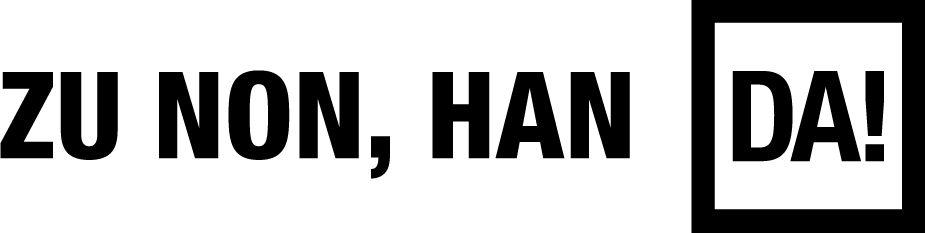 KONTZERTUEN ZERRENDA // 55DAAmurrio (Burubio)Izatefaltsua + Rodeo - Abenduak 6. 18:00Sara Zozaya - Abenduak 7. 19:00Atarrabia (Totem)Liher + Sorkari - Abenduak 5. 18:00Kaleko Urdangak + Perlata - Abenduak 6. 18:00Azpeitia (Soreasu)Gatibu - Abenduak 5, 19:00.*Aforoa beteko balitz, bigarren pase bat antolatuko da 16:00etan.Azpeitia (Sanagustin)Sua - Abenduak 8, 19:00Bermeo (Kafe Antzokia)Gatom + J Martina - Abenduak 6. 18:00Joseba Irazoki + Inoren Ero Ni - Abenduak 7. 18:00.Bilbo (Euskalduna)Ene Kantak - Abenduak 7 eta 8. 12:00.
Zea Mays - Abenduak 7. 19:00.Nøgen - Abenduak 8 .19:00Donostia (Dabadaba)Silicies Grizzlies + Kyxo - Abenduak 5. 18:30Dena + Habi - Abenduak 6. 18:30Donostia (Doka)Raitx + Pelax - Abenduak 7. 18:00.Mihise + Kaskezur. Abenduak 8. 18:00.Gasteiz (Jimmy Jazz)Brigade Loco + Barne Guda - Abenduak 6. 18:00Amorante + Moxal - Abenduak 8. 18:00
Ondarroa (Beikozini)Dupla + Nikotina - Abenduak 6. 18:00Patxuko Nice - Abenduak 8. 17:00Ezpalak - Abenduak 8. 19:00.